Artículos científicosLa praxis proactiva de los estudiantes en las clínicas jurídicas en México
The proactive praxis (practice) of students in legal clinics in Mexico
A práxis pró-ativa de estudantes em clínicas jurídicas no MéxicoMercedes Citlaly Martinez VillegasUniversidad Autónoma de Chiapas, Facultad de Derecho, Méxicomercedes.martinez@unach.mx https://orcid.org/0000-0001-9749-6257ResumenLa enseñanza clínica tiene como finalidad dejar a un lado la clase magistral o teórica para pasar a una enseñanza práctica donde el estudiante aplique sus conocimientos para resolver casos reales. En otras palabras, este tipo de metodología tiene como objetivo poner al alumno frente a su realidad al momento de obtener conocimientos. Al respecto, se considera que las clínicas jurídicas ayudarán a que el estudiante se relacione con sus clientes y a que desarrolle un trabajo de investigación para determinar su estrategia legal, la cual deberá ser consultada con su profesor, quien únicamente servirá de guía en la resolución del conflicto legal. Por lo anterior, en este trabajo se analizaran los diferentes tipos de enseñanza clínica que existen y cómo este modelo ha permitido que los estudiantes de derecho desarrollen las habilidades y destrezas necesarias para su vida profesional. En este sentido, la revisión de los modelos de enseñanza clínica servirá para conocer sus ventajas y aportes, los cuales luego se podrán implementar en otras instituciones o contribuirán a fortalecer los ya existentes. En México, son pocas universidades de derecho que cuentan con este tipo de enseñanza, de ahí la importancia de analizarlas, ya que permitirán a los estudiantes aprender no solo de la teoría, sino también de la práctica. Palabras clave: aprendizaje, clínicas jurídicas, derecho, enseñanza, práctica. AbstractThe purpose of clinical teaching is to set aside the lecture or theoretical class, to move to a practical teaching in which the students will exercise their theoretical knowledge to solve real cases, this type of methodology aims to put the student face to face with their reality at the time of obtaining knowledge.The legal clinics will help the student to relate with the clients (users), as well as to carry out a research work which will help him/her to determine his/her legal strategy, which should be consulted with his/her professor who will only serve as a guide at the moment of resolving the legal conflict.Therefore, the different types of clinical teaching that exist will be analyzed and how this teaching model has allowed law students to obtain the necessary skills and abilities for their professional life.	 The review of the clinical teaching models will allow us to know which are the advantages and contributions obtained with this type of pedagogical teaching, with the purpose of implementing more legal clinics in Mexico, as well as to seek the strengthening of the already existing ones. 	 In Mexico there are very few law universities that have this type, of teaching, this is why I believe it is important to apply this type of methodology in all universities, law schools and institutes, with the sole purpose that students learn not only theory but also develop their practical skills.Keywords: learning, legal clinics, law, teaching, practice.ResumoO objetivo do ensino clínico é deixar de lado a aula mestra ou teórica para passar ao ensino prático onde o aluno aplica seus conhecimentos para resolver casos reais. Ou seja, este tipo de metodologia visa colocar o aluno à frente de sua realidade na hora de obter conhecimento. A este respeito, considera-se que as clínicas jurídicas ajudarão o aluno a interagir com os seus clientes e a desenvolver um trabalho de investigação para definir a sua estratégia jurídica, que deverá ser consultado com o seu docente, que apenas servirá de guia na resolução do conflito legal. Assim, este trabalho irá analisar os diferentes tipos de ensino clínico existentes e como este modelo tem permitido aos estudantes de Direito desenvolverem as competências e aptidões necessárias à sua vida profissional. Nesse sentido, a revisão dos modelos de ensino clínico servirá para conhecer suas vantagens e contribuições, que poderão ser implantadas em outras instituições ou auxiliar no fortalecimento das já existentes. No México, são poucas as universidades de direito que oferecem esse tipo de ensino, daí a importância de analisá-los, pois permitirão que os alunos aprendam não só com a teoria, mas também com a prática.Palavras-chave: aprendizagem, clínicas jurídicas, direito, ensino, prática.Fecha Recepción: Diciembre                               Fecha Aceptación: Junio 2021IntroducciónEn la mayoría de las instituciones educativas de derecho de México ha predominado la enseñanza teórica, mientras que los casos prácticos solo suelen surgir a través del aleccionamiento del estudiante mediante la reproducción de promociones y acuerdos que se encuentran en el ámbito del proceso judicial. Esto ha ocasionado que tanto alumnos como egresados se encuentren alejados de los problemas esenciales que exigen la resolución inmediata en las demandas más apremiantes de la sociedad. Por eso, muchos estudiantes optan por la alternativa de realizar sus prácticas profesionales o servicio social en bufetes jurídicos para adquirir las herramientas y habilidades necesarias para enfrentar este reto. Para cambiar este panorama, la enseñanza clínica se ha convertido en un método que rompe con la enseñanza clásica del derecho, en la cual el docente solo se enfocaba en el aspecto teórico de la disciplina. La enseñanza clínica, por tanto, apuesta por involucrar al estudiante en los problemas reales de su entorno para afrontarlos y hallarles una solución, lo cual le ayudará a adquirir experiencia y profesionalismo. El profesor universitario es un profesional de la enseñanza superior innovador y creativo, con dominio del contenido formativo y de estrategias didácticas, capaz de hacer que los alumnos se entusiasmen por aprender. En otras palabras, el docente tiene una tarea significativa en la creación de estrategias para que los contenidos enseñados sean cada vez más interesantes para los alumnos (De la Torre y Violant, 2002). Por este motivo, el presente artículo tiene por objetivo resaltar la importancia de emplear la enseñanza clínica en las universidades, escuelas e institutos de derecho, pues dicha estrategia ofrece la oportunidad no solo de adquirir conocimiento teórico, sino también práctico. Además, con este método de trabajo se puede apoyar a la sociedad, en especial al sector más vulnerable, que muchas veces no cuenta con los recursos para costear los honorarios de un abogado. ObjetivosIdentificar los principios de enseñanza en las clínicas jurídicas durante la carrera para facilitar la praxis proactiva de los estudiantes cuando acuden a las prácticas en espacios reales.Objetivos específicos1. Analizar cómo la enseñanza jurídica en las facultades y escuelas de derecho logran formar estudiantes proactivos para laborar en espacios reales.2. Explicar en qué consiste la enseñanza clínica del derecho.MetodologíaSe realizó un análisis cualitativo para identificar las escuelas y facultades de derecho de México que cuentan con algunos de los modelos de enseñanza clínica. Tipos de clínicas legales	En la actualidad, podemos encontrar la enseñanza clínica del derecho de tres formas: la simulación, las prácticas y la clínica jurídica (figura 1). Figura 1. Tipos de clínicas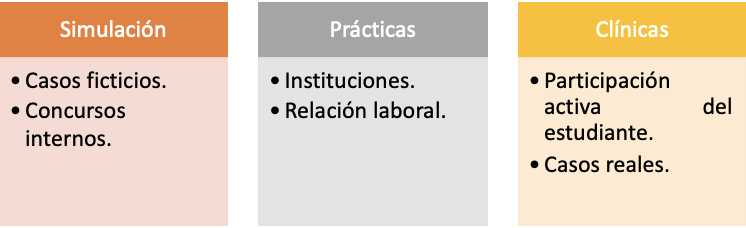 Fuente: Torres Villarreal (2013)En la simulación se busca que los estudiantes adquieran destrezas en el manejo de situaciones jurídicas a través de casos prácticos que pueden ser o no reales. Por eso, actualmente varias escuelas, institutos y facultades de derecho organizan competencias intramuros para que sus alumnos adquieran habilidades indispensables en la materia. Esta participación activa ha generado interés en los estudiantes, quienes desean no quedarse únicamente con el conocimiento el teórico. Asimismo, algunas instituciones privadas y públicas se han encargado de organizar competencias universitarias donde se ponen a prueba los saberes adquiridos, lo cual también sirve para que los jóvenes compartan experiencias. Al respecto, Abromovich (2007, citado por Torres Villarreal, 2013) señala:La simulación, por su parte, busca enseñar destrezas y habilidades para el manejo de situaciones jurídicas reales y otras que pueden no ser jurídicas, pero que se pueden presentar en un caso práctico, v. gr., el manejo de usuarios difíciles, la explicación de situaciones jurídicas en lenguaje sencillo, la pedagogía en derechos humanos, entre otros aspectos; adicionalmente, son espacios en los cuales se enseña al estudiante a planear el caso, a diseñar las estrategias de litigio y a fundamentar las diferentes soluciones en derecho viables para el caso objeto de estudio. Puede desarrollarse a manera de clases o talleres (p. 108).Por otra parte, las prácticas (segunda estrategia de la enseñanza clínica del derecho) representan espacios donde los estudiantes tienen conexión con la realidad profesional y laboral (regularmente, despachos o instituciones de gobierno). De esta manera, tienen un acercamiento a los problemas reales de la sociedad y aprenden a resolverlos, puesto que trabajan directamente con abogados postulantes, lo que les permite observar cómo efectúan los procedimientos judiciales. Sin embargo, vale acotar que si bien en muchas universidades no se cuenta con este tipo de enseñanza, los estudiantes tienen su primer acercamiento práctico cuando realizan su servicio social. El problema, no obstante, es que en este servicio muchas veces solo se encargan de labores administrativas. Por último, las clínicas jurídicas son espacios donde se procura brindar asistencia legal a las personas vulnerables o menos favorecidas económicamente. En este espacio, los estudiantes reciben una problemática que deben resolver a partir de los conocimientos adquiridos en su carrera. Esta tarea es desempeñada con supervisión del profesor, el cual funge como un guía que aporta ideas para hallar una respuesta jurídica. En pocas palabras, se puede afirmar que los estudiantes de derecho deben desarrollar múltiples destrezas que les permitan desenvolverse con éxito en actividades como entrevistar, redactar y contestar demandas, brindar asesorías legales, asistir a audiencias, estudiar casos judiciales, investigar, etc. Historia de la enseñanza clínicaEl modelo norteamericano de clínicas juridicas data de la década de los sesenta y fue adoptado siguiento el sistema empleado por las clínicas de enseñanza médica, las cuales fomentaban el aprendizaje en escenarios reales. Previamente, la educación jurídica se desarrolló mediante el sistema de “aprendices” insertos en despachos jurídicos, así como a través del estudio teórico del derecho y el método de estudio de casos (Cárdenas, Castro y Mora, 2020). Sin embargo, en 1893, en la Escuela de Derecho de la Universidad de Pennsylvania, por primera vez se empezó a incorporar el trabajo clínico al currículo de un programa de derecho. Al respecto, vale acotar que en los años treinta empezaron fuertes movimientos clínicos que criticaban la enseñanza tradicional y magistral en las facultades de Estados Unidos, por lo que exigían una enseñanza “más real”.Las primeras clínicas jurídicas en la Facultad de Derecho comenzaron en Estados Unidos como programas individuales a finales del siglo XIX y principios del XX. En muchos de estos programas los estudiantes trabajaban como voluntarios, y no recibían unidades valorativas.  Sin embargo, la universidad de Pensilvania comenzó a incorporar trabajos de este tipo en 1893, mientras que la Universidad de Denver lo hizo en 1904. Poco a poco varias universidades —como Harvard en 1903 y George Washington en 1914— emprendieron programas de asistencia jurídica al público, pero estas eran independientes de las facultades de derecho .Según Álvarez (2007, citado por Torres Villarreal, 2013), hacia la década de los 60 y los 70, empezó a crecer este modelo de educación, el cual se volvió “parte de un movimiento social donde los estudiantes querían usar el derecho como instrumento de cambio de derecho social y representar a personas de bajos recursos” (p. 712).Explicado lo anterior, se puede insistir en que la educación jurídica en México debe transformarse y permitir que los universitarios conciban el derecho desde una óptica crítica con el propósito de “facilitar las modificaciones jurídicas que se necesitan para alcanzar una sociedad mexicana con verdadera justicia: (ética psocológica, 2021 ) Iustitia est constans et perpetua voluntas ius suum cuique tribuendi (la justicia es la constante y perpetua voluntad de dar (conceder) a cada uno su derecho)” (párr. 3).Principios de enseñanzaComo señala Witker (2007), “el objetivo de la enseñanza clínica es proveer al estudiante de técnicas de análisis y destrezas profesionales que le ayudarán a aprender desde su propia experiencia” (p. 17). En tal sentido, de acuerdo con Álvarez (citado por Witker, 2007), la Asociación de Facultades de Derecho Norteamericanas identificaron nueve metas de la educación clínica: 1. Desarrollar métodos de planificación y análisis para enfrentar situaciones no estructurales.2. Enseñar destrezas al abogado, tales como entrevistar, asesorar e investigar hechos.3. Enseñar cómo aprender de la experiencia.4. Enseñar la ética profesional.5. Exponer a los estudiantes a las exigencias y a los métodos que implica desempeñar el rol del abogado. 6. Dar oportunidades para la colaboración. 7. Comunicar la obligación del abogado de atender a los clientes y el impacto del sistema jurídico en las personas de bajos recursos económicos. 8. Dar oportunidades para examinar el impacto de la doctrina en la vida real y tener un laboratorio en el que los estudiantes puedan estudiar un área del derecho. 9. Criticar las capacidades y limitaciones de abogados y del sistema legal (p. 199).Tabla 1. Diferencias entre la enseñanza tradicional y clínica del derechoFuente: Elaboración propiaEn este tipo de enseñanza se busca que el estudiante adquiera un protagonismo mayor que en la enseñanza tradicional, pues debe construir sus conocimientos y desarrollar sus habilidades mediante la búsqueda personal (orientada por el docente) y contrastar la información con la de otro estudiante. Se trata, pues, de un tipo de enseñanza creativa que tiene como finalidad atraer la atención de los estudiantes y mantenerlos interesados para que consigan un aprendizaje significativo. En este recorrido, el profesor debe ser quien motive a los estudiantes a investigar y a salir de sus aulas con la única finalidad de obtener mayor experiencia. En otras palabras, el docente debe convertirse en “un intermediario, un amplificador, un organizador y un diseñador de procesos formativos, [que] tiene como tarea generar dudas academicas a sus estudiantes y que estos tengan la intención de buscar una respuesta, [por lo que] su trabajo debe ser guiarlos en este proceso” (Tébar, 2002, p. 26).El profesor no debe tener miedo a experimentar, sino todo lo contrario: debe inspirar a sus estudiantes para que tengan la intención de arriesgarse y salir adelante. El docente innovador o creativo no solo tolerará los cambios, sino que estará abierto a ellos más que otras personas. Por ende, debe ser receptivo a ideas y sugerencias de los otros, sean superiores, compañeros o inferiores. Asimismo, debe tener la capacidad de adaptarse rápidamente a lo nuevo sin ofrecer excesivas resistencias (De la Torre y Violant, 2002).Para ello, el profesor debe basarse en un modelo pedagógico cognitivista, pues su función será únicamente orientar, facilitar y evaluar el proceso de aprendizaje. Esto significa que el estudiante deberá tomar las herramientas aportadas por el profesor para resolver los problemas que se le presenten. Tabla 2. Metodología en las clínicas jurídicasFuente: Elaboración propiaDiscusiónEn México, hay más de 1600 instituciones de educación superior que ofertan la carrera de derecho, la cual —valga acotar— es denominada de 34 formas distintas. Las entidades federativas donde más instituciones de educación superior ofrecen la carrera de derecho son el Estado de México (194), Veracruz (133), Distrito Federal (131), Puebla (102) y Jalisco (90) (figura 2) (Carbonell, 2014).Figura 2. Escuelas y facultades de derecho en MéxicoFuente: ANFADE (2021)Ahora bien, aunque el número anterior es amplio, debe especificarse que en el país solo existen las siguientes clínicas jurídicas para brindar asesoría y asistencia legal gratuita a las personas más vulnerables: Tecnológico de Monterrey “Voz de las Víctimas”.Clínica Pudh (UNAM).Clínica de Interés Público del CIDE.Clínica de Interés Público del ITAM (Trata de Personas).Clínica de Litigio Estratégico de Derechos Humanos de la Universidad de Michoacan de San Nicolás de Hidalgo.Clínica de Litigio Estratégico de la Universidad de San Luis Potosí.Clínica de Litigio Estratégico de la Universidad Iberoamericana.Clínica de litigio estratégico transformaciones jurídicas de la Universidad Veracruzana. Clínica Jurídica de FLACSO. Además, es importante señalar que en nuestro país solo se les permite litigar a los estudiantes si cuentan con cédula profesional; este requisito, sin embargo, no les impide realizar estrategias legales para la defensa de una persona, lo que les brindará herramientas útiles para ejercer posteriormente su profesión. Por ese motivo, muchos estudiantes de derecho han buscado la manera de conseguir este conocimiento a través de la participación en competencias universitarias, como las planificadas por la Facultad de Derecho de la Universidad Autónoma de Chiapas desde el año 2014, las cuales consisten en litigación oral en materia penal, así como mediación. Esto significa que las universidades deben tomar medidas urgentes para que los estudiantes de derecho puedan aprovechar las ventajas que brinda alguno de los modelos de enseñanza clínica. ConclusionesLas formas de enseñanza en las universidades de México deben evolucionar constantemente para adaptarse a las nuevas exigencias. En tal sentido, se debe insistir en lo contraproducente para las nuevas generaciones del modelo de enseñanza tradicional que se usaba solo para transmitir su conocimiento. En el campo del derecho, por tanto, hace falta incursionar en estrategias que promuevan la participación activa del alumno en la resolución de problemas, de lo contrario continuaremos formando profesionistas que serán incapaces de enfrentarse a la realidad. Esto, por supuesto, obliga a emprender dos tareas esenciales: primero, evitar que los estudiantes se conviertan en simples recitadores de las normas jurídicas. Segundo, fomentar la actualización de los docentes, ya que muchos son personas mayores que no están dispuestas a generar transformaciones radicales.  Por eso, se debe apostar por jóvenes docentes que quieran arriesgarse a proponer nuevos escenarios donde su participación se centre únicamente en orientar y motivar a los alumnos para que encuentren su propia identidad y se desempeñen de la mejor forma posible en el medio laboral. Futuras líneas de investigaciónUno de los temas que no se pudieron abordar en esta investigación fue el tipo de materia en que se encuentran trabajando actualmente las clínicas jurídicas de nuestro país (es decir, clínicas enfocadas en derecho penal, civil, familiar, etc.). En un futuro trabajo, esto servirá para conocer la metodología usada con los estudiantes, y luego para implementarla en otras universidades, si fuera conveniente. Otro punto importante será la realización de instrumentos dirigidos no solo hacia los alumnos, sino también hacia los usuarios, pues de esa forma se podrá contrastar la percepción de ambos acerca de la enseñanza clínica, y si consideran que es importante emplearla en más universidades de derecho. ReferenciasAsociación Nacional de Facultades, Escuelas de Derecho, Departamentos de Derecho e Institutos de Investigación Jurídica A. C. (ANFADE) (1 de septiembre de 2021). Instituciones afiliadas. Recuperado de http://www.anfade.org.mx/docs/InstitucionesAfiliadas2017.pdf Carbonell, M. (2014). ¿Demasiados abogados? Hechos y Derechos, 1(23). Recuperado de https://revistas.juridicas.unam.mx/index.php/hechos-y-derechos/article/view/7115/9051 Cárdenas, M., Castro, R. y Mora, A., (2020). La implementación de las clínicas jurídicas en las facultades de derecho en México. En Cáceres, E. (coord.), Pasos hacia una revolución en la enseñanza del derecho en el sistema romano-gemánico (pp. 687-700). Recuperado de https://archivos.juridicas.unam.mx/www/bjv/libros/13/6350/39.pdfDe la Torre, S. y Violant, V. (2002). Estrategias creativas en la enseñanza universitaria. Creatividad y Sociedad, 3, 21-47. Recuperado de http://www.ub.edu/sentipensar/pdf/saturnino/estrategias_creativas_universitaria.pdfTébar, L. (2009). El profesor mediador del aprendizaje. Bogotá: Editorial Magisterio.Torres Villarreal, M. (2013). La enseñanza clínica del derecho: una forma de educación para el cambio social. La experiencia del grupo de acciones públicas de la Universidad del Rosario. Recuperado de https://www.redalyc.org/pdf/1514/151430876007.pdf Ética Psicológica, (22 de noviembre de 2021), Recuperado de http://eticapsicologica.org/index.php/info-investigacion/item/20-principio-de-justicia?start=1 Witker, J. (2007). La enseñanza clínica como recurso de aprendizaje jurídico. Revista sobre la enseñanza del Derecho, (10), 181-207. Recuperado de http://historico.juridicas.unam.mx/publica/librev/rev/acdmia/cont/10/ei/ei10.pdfEnseñanza tradicionalEnseñanza clínicaTranscripción de demandas. Redacción de demandas y promociones. Hechos dados en demanda.Investigar hechos. No se realizan entrevistas. Los hechos ya están dados.Realizar entrevistas a clientes. El docente está encargado de transmitir conocimiento teórico. Cuentan con un docente que vigila y apoya el trabajo de los estudiantes. No se crean habilidades prácticas, solo teóricas. El alumno pone en práctica sus conocimientos teóricos. Estrategias didácticasAplicación en la clínica jurídicaComprensión lectora. Identificar de forma inmediata las ideas principales de cada texto. El uso de las TICPermitir al estudiante desarrollar más habilidades. Aprendizaje basado en estudios de casoTrabajo en equipo.Redacción Permitir que el estudiante aprenda a elaborar documentos de forma correcta. Uso de IRACConstrucción de hipótesis y elaboración de argumentos. 